Publicado en Madrid el 08/01/2024 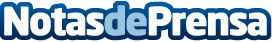 Cada año se realizan en España unas 500.000 ecografías solo en reproducción asistida  "La ecografía es la principal herramienta para el ginecólogo y la primera toma de contacto con patologías que pueden afectar a la reproducción" asegura el Dr. Luis Alonso PachecoDatos de contacto:Borja FuenteAgencia Regional de noticias IberoPress / Tecnobitt91 11 99 701Nota de prensa publicada en: https://www.notasdeprensa.es/cada-ano-se-realizan-en-espana-unas-500-000 Categorias: Medicina Sociedad Investigación Científica Biología Servicios médicos http://www.notasdeprensa.es